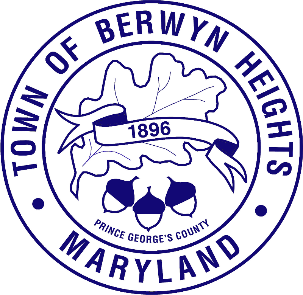 Work Session AgendaMarch 6, 2023| 7:00 p.m.Council ChamberThis meeting will be held in the Council Chamber, 5700 Berwyn Road.  Residents can comment by attending the meeting, by calling 301-474-9570, or emailing mfriesen@berwynheightsmd.gov . Resident comments may be limited to 3 minutes.Call to OrderApproval of the AgendaMayorAnnouncements (5 minutes).  Report out on March 4 Executive WorksessionCalendar (5 minutes)Codification Project Discussion (10 minutes) DHCD Sustainable Communities Update (10 minutes)Small Cell Facilities Discussion, Ord. 125 Background (15 minutes)WesBanco Official Signers, Debit Cards (5 minutes)Town Manager Search: Update (10 minutes)Resident Comments 	Code Compliance (5 minutes)Parks, Recreation, Education, and Civic Affairs (5 minutes)Public Safety (5 minutes)Public Works (5 minutes)Administration (5 minutes)Residential Floodgate Relief Program Application (10 minutes)Stormwater Mitigation Grant Application (10 minutes)Adjournment To view an AI powered translation of this meeting visit: https://attend.wordly.ai/join/VLRW-4987or scan the QRcode 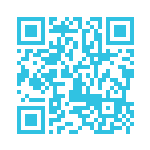 